ПОСТАНОВЛЕНИЕ                                                               JÖПот «25»  июня  2020 г. № 492 с. Усть-КоксаО внесении изменений и дополнений в муниципальную программу МО «Усть-Коксинский район» Республики Алтай «Развитие образования  МО «Усть-Коксинский район»  Республики Алтай»,  утвержденную постановлением Главы Администрации МО «Усть-Коксинский район» от 09.11.2018г. № 1228/4 «Об утверждении муниципальной программы  МО «Усть-Коксинский район» Республики Алтай «Развитие образования МО «Усть-Коксинский район»  Республики Алтай».         В связи с изменением объемов финансирования, предусмотренных на реализацию муниципальной программы «Развитие образования МО «Усть-Коксинский район» Республики Алтай»:ПОСТАНОВЛЯЮ:        1. Внести следующие изменения в муниципальную программу «Развитие образования МО «Усть-Коксинский район»  Республики Алтай», утвержденную  постановлением  Главы Администрации МО «Усть-Коксинский район» от 09.11.2018г. № 1228/4 «Об утверждении муниципальной программы  МО «Усть-Коксинский район» Республики Алтай «Развитие образования МО «Усть-Коксинский район»  Республики Алтай» (далее – муниципальная программа):        1.1. Строку  «Ресурсное обеспечение программы»   раздела 1 муниципальной программы в паспорте муниципальной программы принять в новой редакции:       1.2. Строку  «Ресурсное обеспечение программы»   раздела 2 муниципальной программы  в паспорте обеспечивающей  подпрограммы «Создание условий по обеспечению реализации муниципальной программы «Развитие образования МО «Усть-Коксинский район»  Республики Алтай»  принять в новой редакции:      1.3. Строку  «Ресурсное обеспечение программы»   раздела 3 муниципальной программы  в паспорте  подпрограммы 1 «Развитие дошкольного образования »  принять в новой редакции:      1.4. Строку  «Ресурсное обеспечение программы»   раздела 4 муниципальной программы  в паспорте  подпрограммы 2 «Развитие общего образования»  принять в новой редакции:       1.5. Строку  «Ресурсное обеспечение программы»   раздела 5 муниципальной программы  в паспорте  подпрограммы 3 «Развитие дополнительного образования»  принять в новой редакции:      1.6. Раздел VIII. «Ресурсное обеспечение муниципальной программы» изложить в новой редакции:     Общий объем бюджетных ассигнований на реализацию программы составит  3 563 974,22 тыс. рублей,  в том числе по годам реализации программы:2019 год – 853 593,22 тыс. рублей
2020 год – 723 521,79 тыс. рублей;                        
2021год –  705 712,54 тыс. рублей;                         
2022 год – 564 997,33 тыс. рублей;                        
2023 год – 564 997,33тыс. рублей;                        
2024 год – 564 997,33тыс. рублей.   На реализацию программы планируется привлечь:            
средства федерального бюджета в объеме  529 750,85 тыс. рублей(справочно);  средства местного бюджета в объеме  807 639,63 тыс. рублей,                                             средства республиканского бюджета Республики Алтай в объеме          2 224 393,74 тыс. рублей (справочно).      1.7. Приложение № 5 «Прогнозная (справочная) оценка ресурсного обеспечения реализации программы по годам реализации программы за счет всех источников финансирования»  к Постановлению  принять в новой редакции.2. Настоящее Постановление подлежит официальному опубликованию путем его размещения на официальном сайте Муниципального образования «Усть-Коксинский район» Республики Алтай.  Информация о размещении на официальном сайте настоящего Постановления подлежит опубликованию в газете «Уймонские вести».  Глава АдминистрацииМО  «Усть-Коксинский район» РА                                                              О.А.КулигинРЕСПУБЛИКА АЛТАЙ АДМИНИСТРАЦИЯ МУНИЦИПАЛЬНОГО ОБРАЗОВАНИЯ«УСТЬ-КОКСИНСКИЙ РАЙОН» РЕСПУБЛИКА АЛТАЙ АДМИНИСТРАЦИЯ МУНИЦИПАЛЬНОГО ОБРАЗОВАНИЯ«УСТЬ-КОКСИНСКИЙ РАЙОН» 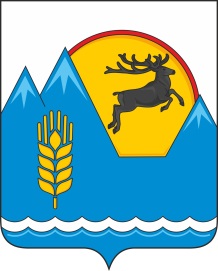 АЛТАЙ РЕСПУБЛИКАНЫНГ«КÖКСУУ-ООЗЫ АЙМАК» МУНИЦИПАЛ ТÖЗÖМÖЛИНИНГАДМИНИСТРАЦИЯЗЫАЛТАЙ РЕСПУБЛИКАНЫНГ«КÖКСУУ-ООЗЫ АЙМАК» МУНИЦИПАЛ ТÖЗÖМÖЛИНИНГАДМИНИСТРАЦИЯЗЫРесурсное      
обеспечение    
программы      Общий объем бюджетных ассигнований на реализацию программы составит  3 563 974,22 тыс. рублей,  в том числе по годам реализации программы:2019 год – 853 593,22 тыс. рублей
2020 год – 723 521,79 тыс. рублей;                        
2021год –  705 712,54 тыс. рублей;                         
2022 год – 564 997,33 тыс. рублей;                        
2023 год – 564 997,33тыс. рублей;                        
2024 год – 564 997,33тыс. рублей.   На реализацию программы планируется привлечь:            
средства федерального бюджета в объеме  529 750,85 тыс. рублей(справочно);  средства местного бюджета в объеме  807 639,63 тыс. рублей,                                             средства республиканского бюджета Республики Алтай в объеме          2 224 393,74 тыс. рублей (справочно);                                                                               Ресурсное обеспечение подпрограммыОбъём финансирования подпрограммы за счет всех источников финансирования составит  53 672,75 тыс. рублей, в том числе  по годам реализации программы:2019 год – 23 239,21 тыс. рублей
2020 год – 24 037,14 тыс. рублей;                        
2021год –  1 509,76 тыс. рублей;                         
2022 год – 1 509,76 тыс. рублей;                        
2023 год – 1 509,76 тыс. рублей;                        
2024 год – 1 509,76 тыс. рублей.На реализацию программы планируется привлечь:                                                             средства республиканского бюджета Республики Алтай в объеме – 11 912,99  тыс. рублей;                                                  федеральный бюджет (справочно) в объеме – 0,00 тыс. рублей;- местный  бюджет в объеме – 41 759,76 тыс. рублей. Ресурсное обеспечение подпрограммыОбъём финансирования подпрограммы за счет всех источников финансирования составит  874 446,05 тыс. рублей, в том числе  по годам реализации программы:2019 год – 335 951,19 тыс. рублей
2020 год – 133 334,86 тыс. рублей;                        
2021год –  146 424,90 тыс. рублей;                         
2022 год – 146 424,90 тыс. рублей;                        
2023 год – 146 424,90 тыс. рублей;                        
2024 год – 146 424,90 тыс. рублей.На реализацию программы планируется привлечь:                                                             средства республиканского бюджета Республики Алтай в объеме – 561 143,41  тыс. рублей;                                                  федеральный бюджет (справочно) в объеме – 113 764,73 тыс. рублей;- местный  бюджет в объеме – 199 537,91 тыс. рублей. Ресурсное обеспечение подпрограммыОбъём финансирования подпрограммы за счет всех источников финансирования составит  2 742 252,68 тыс. рублей, в том числе  по годам реализации программы:2019 год – 471 750,95 тыс. рублей
2020 год – 543 948,74 тыс. рублей;                        
2021год –  522 555,18 тыс. рублей;                         
2022 год – 379 840,00 тыс. рублей;                        
2023 год – 379 840,00 тыс. рублей;                        
2024 год – 379 840,00 тыс. рублей.На реализацию программы планируется привлечь:                                                             средства республиканского бюджета Республики Алтай в объеме – 1 647 755,59 тыс. рублей;                                                  федеральный бюджет (справочно) в объеме – 645 036,30 тыс. рублей;- местный  бюджет в объеме – 447 270,79тыс. рублей. Ресурсное обеспечение подпрограммыОбъём финансирования подпрограммы за счет всех источников финансирования составит  122 652,92 тыс. рублей, в том числе  по годам реализации программы:2019 год – 22 651,87 тыс. рублей
2020 год – 22 201,05 тыс. рублей;                        
2021год –  17 222,66 тыс. рублей;                         
2022 год – 17 222,66 тыс. рублей;                        
2023 год – 17 222,66 тыс. рублей;                        
2024 год – 17 222,66 тыс. рублей.На реализацию программы планируется привлечь:                                                             средства республиканского бюджета Республики Алтай в объеме – 3 581,75  тыс. рублей;                                                  федеральный бюджет (справочно) в объеме – 0,00 тыс. рублей;- местный  бюджет в объеме – 119 071,17тыс. рублей.